                 HRVATSKI TRADICIONALNI ITF TAEKWON-DO SAVEZ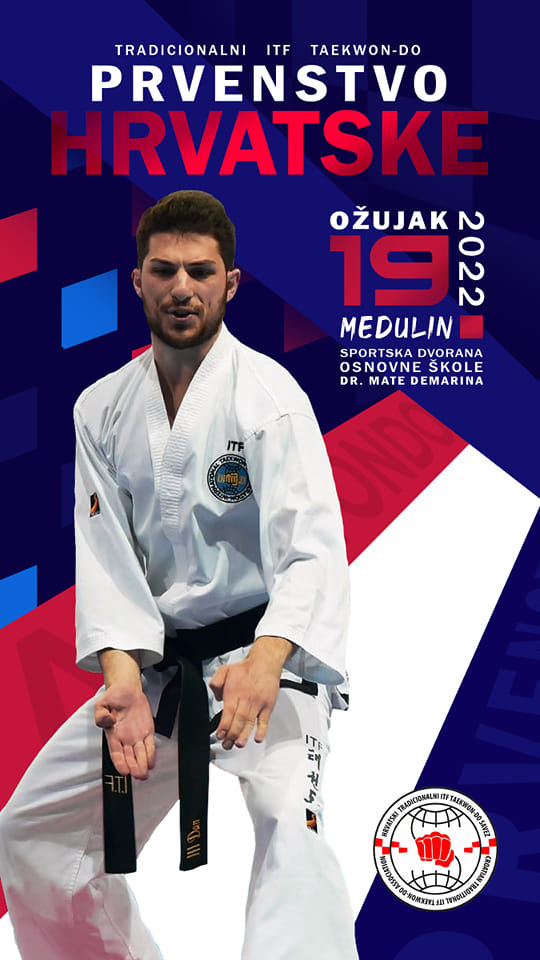 P O Z I VITF TAEKWON-DO PRVENSTVO HRVATSKE 2022DATUM:    19.3.2022. (subota) DVORANA:    Sportska dvorana OŠ Dr. Mate Demarina ADRESA:   Munida 3, MedulinORGANIZATOR:  HTITSPRIREĐIVAČ:TKD Futura MedulinORGANIZACIJSKI ODBOR:  Nenad Seferagić – Predsjednik HTITS-aJosip Knežević – glavni sudacBranko Pomahač – predstavnik organizacije natjecanjaPRIJAVA NATJECATELJA:Predstavnici klubova moći će prijaviti svoje natjecatelje na web stranici www.taekwondo.com.hr  , najkasnije do nedjelje, 13.3.2022., do 24:00 sata.  Natjecatelji, predhodno, moraju biti registrirani u klubu koji je član HTITS-a. Registraciju je moguće izvršiti slanjem evidencijskih listova koje ste dobili od g.dina Branka Fibingera (Evidencijski list, Evidencija natjecatelja i Prijavnica kluba za 2022.), na e-mail branko.fibinger@gmail.com , najkasnije 2 tjedna prije natjecanja  (do nedjelje, 6.3.2022.), uz prethodno uplaćenu godišnju članarinu kluba za 2022.g., na žiro račun Saveza.Napomena: Registrirani natjecatelji moraju imati lječničku potvrdu o zdravstvenoj sposobnosti, ne stariju od 6 mjeseci od datuma natjecanja.Odgovornost za zdravstvenu sposobnost sportaša snosi njegov klub.Dobne skupine:mlađi kadeti i mlađe kadetkinje - s navršenih 9 do 11 godina starosti, na dan 26.3.2022. Kod izvođenja formi mogu nastupiti i sa navršenih 8 godina u 2022. g. kadeti i kadetkinje - s navršenih 11 do 14 godina starosti, na dan 26.3.2022.  juniori i juniorke - s navršenih 14 do 18 godina starosti, na dan 26.3.2022.  seniori i seniorke - s navršenih 18 godina, na dan 26.3.2022. i stariji Svi natjecatelji moraju biti nositelji zvanja minimum 8.kup (žuti pojas)   NATJECATELJSKA PRAVILA I  DISCIPLINE:Natjecateljska pravila su usklađena ITF, EITF i HTITS pravilnikom.Natjecanje će se održati u 2 discipline: sparing (matsogi) i forme (tull).Sparing (matsogi):Mlađi Kadeti            -26kg  -30kg  -34kg  -38kg  -42kg  +42kgMlade Kadetkinje    -26kg  - 30kg -34kg  -38kg  -42kg  +42kg2 runde x 1,5 min (30 sec odmor)borba na zaustavljanje nakon ostvarenog boda									Stariji kadeti             -35kg  -40kg  -45kg  -50kg  -55kg  -60kg +60kgStarije kadetkinje     -35kg  -40kg  -45kg  -50kg  -55kg  +55kg2 runde x 1,5 min (30 sec odmor)kontinuirana borbaJuniori             -45 kg  -51 kg  -57 kg  -63 kg  -69 kg -75 kg  +75 kgJuniorke :         -40 kg  -46 kg  -52 kg  -58 kg  -64 kg -70 kg  +70 kg2 runde x 2 min (1 min odmor)kontinuirana borbaSeniori             - 50 kg  -57 kg  -64 kg  -71 kg  -78 kg -85 kg  +85 kgSeniorke           -45 kg  -51 kg  -57 kg  -63 kg  -69 kg -75 kg  +75kg2 runde x 2 min (1 min odmor)kontinuirana borbaBorbe će se odvijati po sistemu double elimination bracket, kako bi borcima omogućili minimalno 2 borbe.Forme (tull):natjecanje se izvodi po kup sustavueliminacije: niža forma unutar kategorije (boje pojasa, stupnja) dokfinale:  + forma po izboru glavog sudca borilištaOPREMA:Službena uniforma – ITF dobok. Za natjecanje u sparingu obavezna zaštitna oprema – nanožnice (kickovi), rukavice, štitnici za potkoljenice, guma za zube, kaciga, suspenzor.Rukavice i kaciga moraju biti obavezno crvene ili plave boje, ovisno o prvo ili drugo prozvanom borcu. Kickovi mogu biti i neutralnih boja.Za kadete i mlađe kadete, rukavice moraju biti otvorene, dok za juniore i seniore moraju biti zatvorene.TRENERI:Treneri mogu biti samo punoljetne osobe, registrirani u HTITS-u. Za vrijeme natjecanja moraju biti odjeveni u sportsku odjeću i obuću.SATNICA:8:00 – 9:30 – potvrda prijave i vaganje9:30 – 9:45 – sastanak sudaca i trenera9:45 – 10:00 – svečano otvorenje i početak natjecanja14:00 – 15:00 – pauza za ručak15:00 – .....  nastavak natjecanjaSatnicu i raspored natjecanja po kategorijama objavit ćemo nakon završetka prijava. KOTIZACIJA:  100 kn po natjecateljuCOVID MJERE:Pri vaganju natjecatelji moraju obavezno predočiti osobnu ili zdravstvenu iskaznicu, potvrdu , ili neki osobni dokument sa slikom Za vjerodostojnost potvrde liječničkog pregleda (datum pregleda) odgovara odgovorna osoba kluba, te stoga nije potrebno nositi potvrde prilikom prijave i vaganja natjecatelja. Mogućnost ulaska u dvoranu natjecanja imat će samo osobe : trener, sportaš, tehničko osoblje  Provest će se evidencija prisutnih uz mjerenje tjelesne temperature  Sve osobe u dvorani natjecanja (treneri, sportaši, tehničko osoblje i organizator) moraju nositi masku cijelo vrijeme boravka u dvorani. Sportaši isključivo samo na nastupu u formi i borbi ne moraju imati masku na licu. Svi sportaši nakon što završe natjecanje (poraz ili završetak kategorije) napustit će dvoranu za borbe odmah nakon borbe ili proglašenja.Slobodno kretanje po dvorani svest će se na minimum kako ne bi došlo do nepotrebnih kontakata  U prostoru dvorane bit će postavljena dezinfekcijska sredstva  Svi sudionici prvenstva dužni su imati svoju masku (pamučnu ili medicinsku), te dovoljan broj rezervnih maski.Natjecanje će se održati uz pridržavanje epidemioloških mjera donesenih od stožera Istarske županije(neki uvjeti su promjenjivi)INFO:BRANKO POMAHAČ -  brankopomahac@net.hr    mob: 095 9168 425mlađi kadeti8.,7. kup6.,5. kup4.,3. kup2.,1. kupmlađe kadetkinje8.,7. kup6.,5. kup4.,3. kup2.,1. kupkadeti8.,7. kup6.,5. kup4.,3. kup2.,1. kup1. dankadetkinje8.,7. kup6.,5. kup4.,3. kup2.,1. kup1.danjuniori6.,5. kup4.,3. kup2.,1. kup1. dan2.danjuniorke6.,5. kup4.,3. kup2.,1. kup1.dan2.danseniori2.,1. kup1. dan2.dan3.danseniorke2.,1. kup1.dan2.dan3.dan